	Zagreb,	Croatie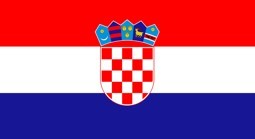 Stage international	de	Nanbudo	17	-	19	décembre 2021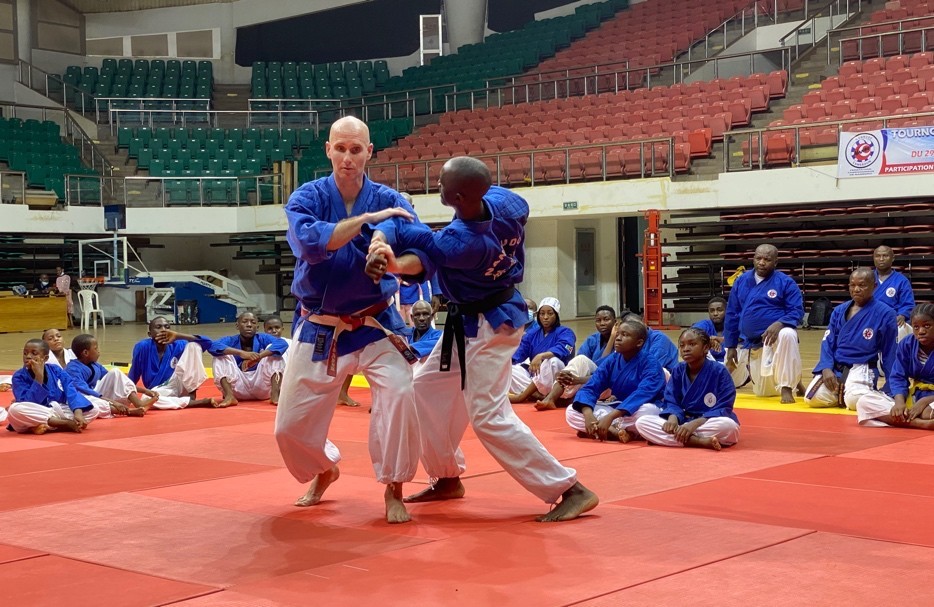 Contact,	réservations: lrafolt@gmail.com antonio.budim@gmail.com